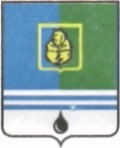 РЕШЕНИЕДУМЫ ГОРОДА КОГАЛЫМАХанты-Мансийского автономного округа - ЮгрыОт «___» ______________20___г.                                                   №_______ О реализации права на участиев осуществлении государственных полномочий,не переданных органам местного самоуправлениягорода Когалыма в установленном порядкеВ соответствии с пунктом 9.3 части 1 статьи 14, частью 1 статьи 191 Жилищного кодекса Российской Федерации, частями 4.1, 5 статьи 20 Федерального закона от 06.10.2003 №131-ФЗ «Об общих принципах организации местного самоуправления в Российской Федерации», частью 2 статьи 6.1 Устава города Когалыма, Дума города Когалыма РЕШИЛА:1. Разрешить реализовать право на участие Администрации города Когалыма в осуществлении государственных полномочий, не переданных органам местного самоуправления города Когалыма в соответствии со статьей 19 Федерального закона от 06.10.2003 №131-ФЗ «Об общих принципах организации местного самоуправления в Российской Федерации», в части проведения работ по восстановлению несущей способности конструктивных элементов многоквартирного дома, расположенного по адресу: г. Когалым, ул. Дружбы Народов, д. 26, не входящего в состав муниципальной собственности города Когалыма.2. Администрации города Когалыма обеспечить финансирование полномочий, указанных в части 1 настоящего решения и принять муниципальные правовые акты, регламентирующие порядок осуществления полномочий, указанных в части 1 настоящего решения.3.Опубликовать настоящее решение в газете «Когалымский вестник». проект вносится главой города КогалымаПредседательГлаваДумы города Когалымагорода Когалыма_____________ А.Ю.Говорищева_____________ Н.Н.Пальчиков